Temat: Ja i moja rodzina II.Przypomnijmy członków rodziny.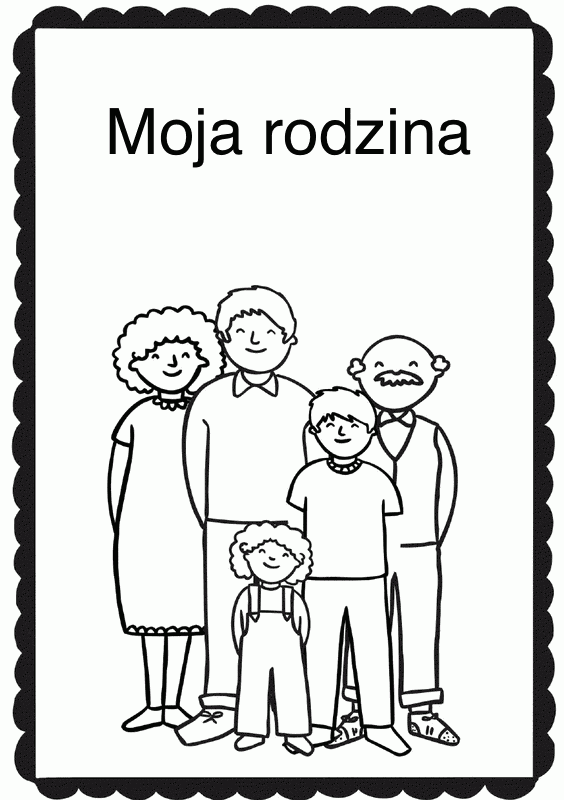 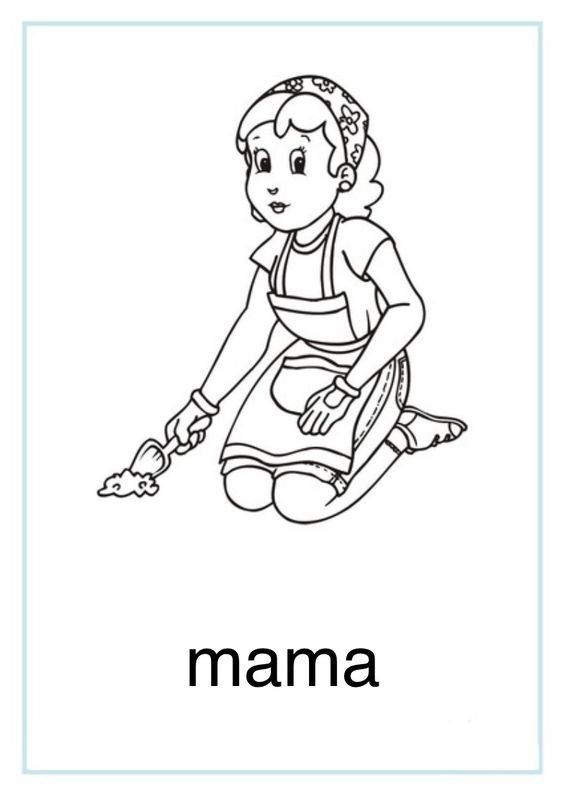 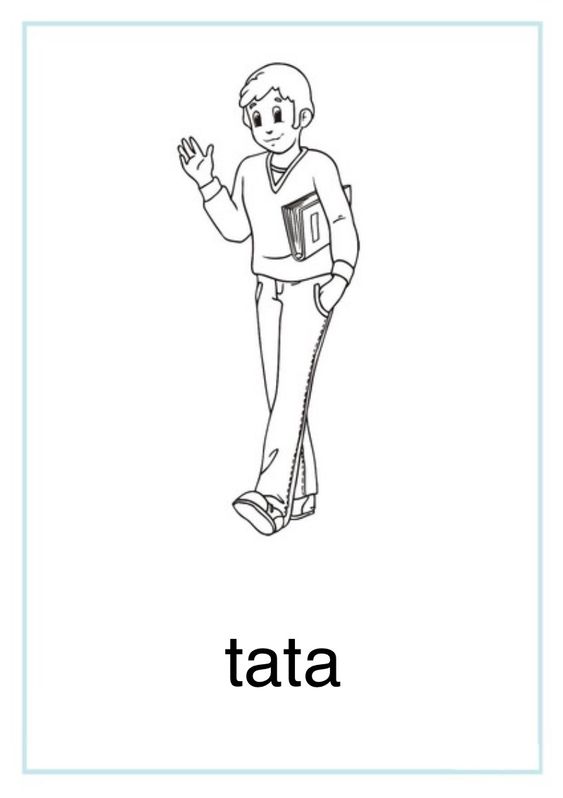 Mama i tata to Twoi rodzice.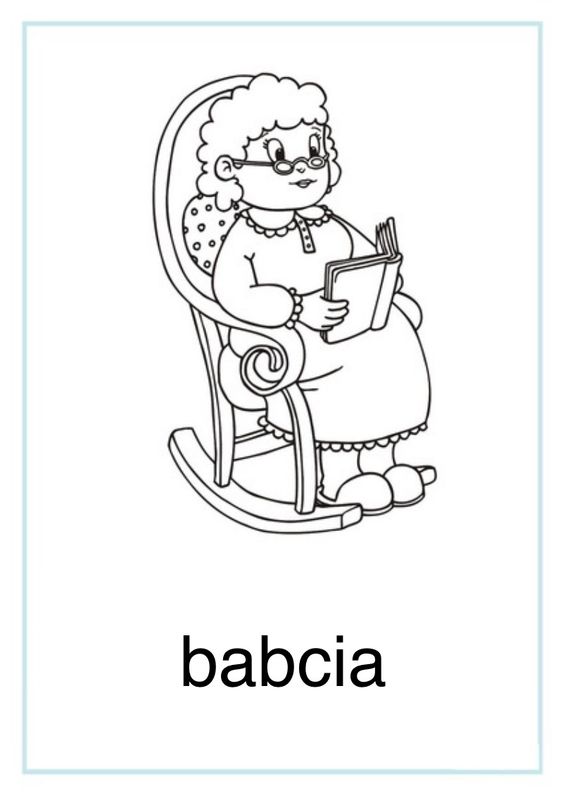 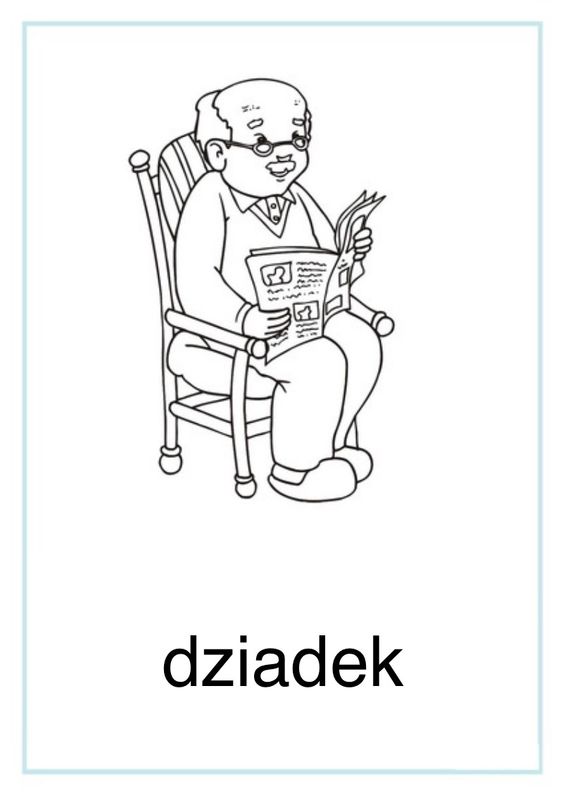 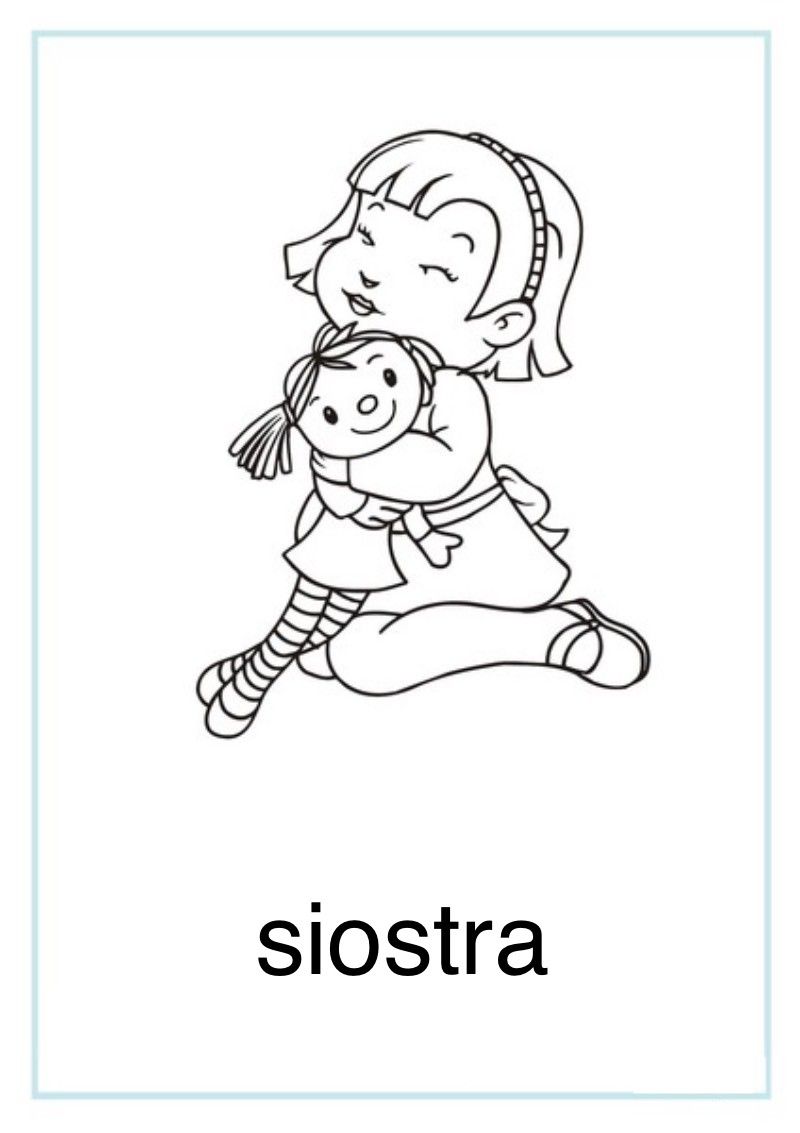 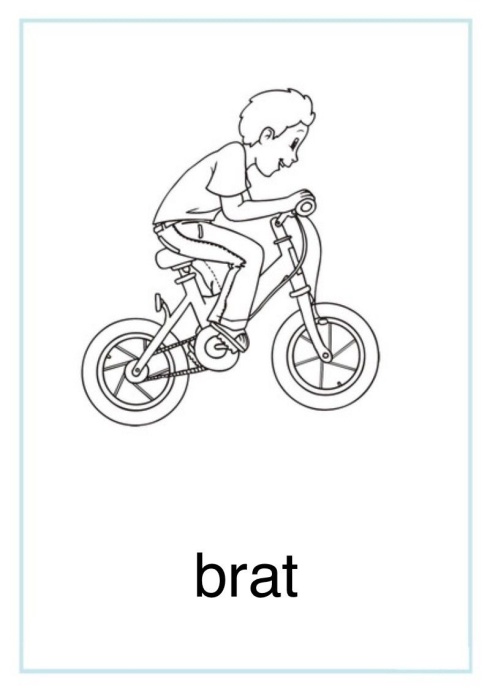 Siostra i brat to rodzeństwo.Przypomnij imiona:- swojej mamy- swojego taty- swojej siostry/brata- swoich babć- swoich dziadkówOprócz wymienionych wyżej osób, są jeszcze inni członkowie rodziny. O kim mowa?                                                            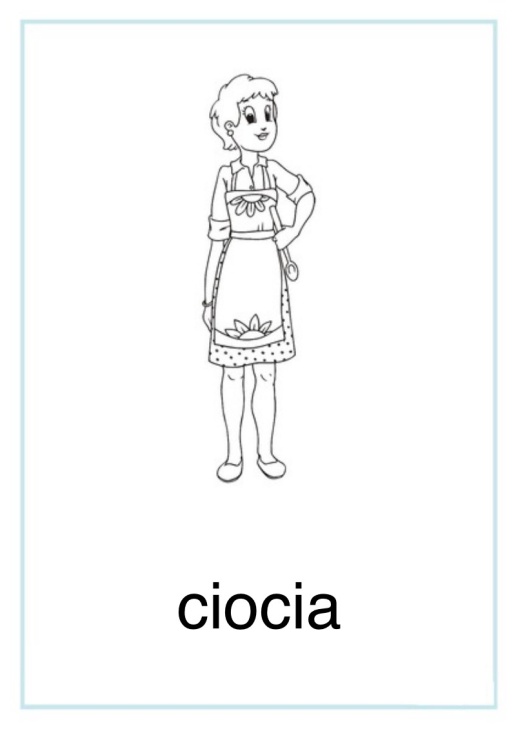 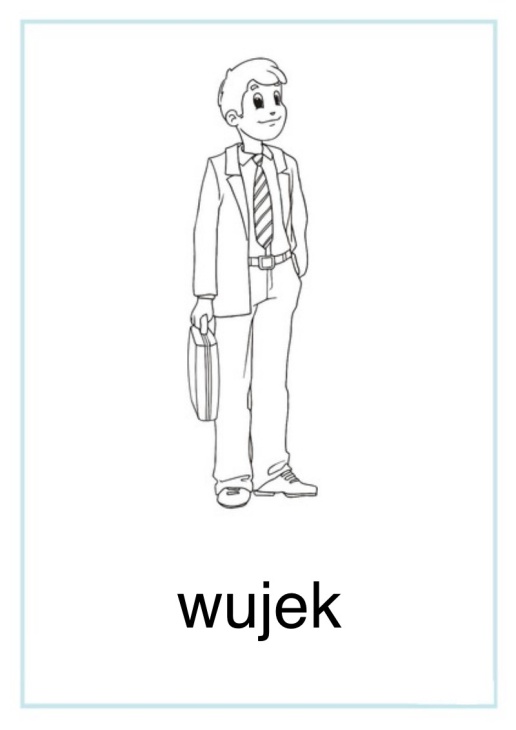 Dzieci cioci i wujka to dla Ciebie: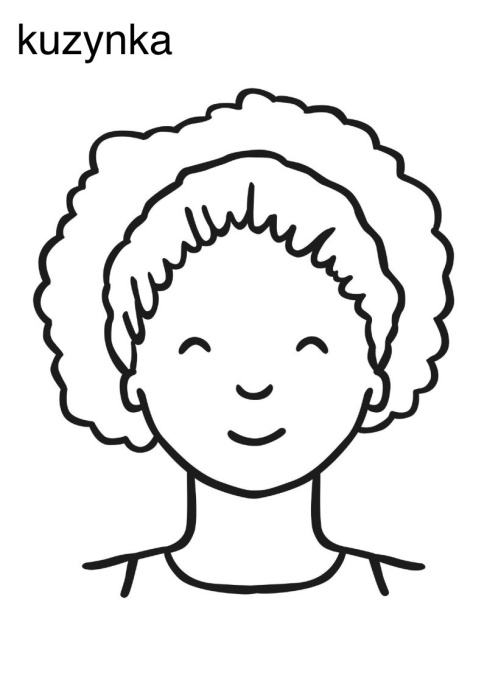 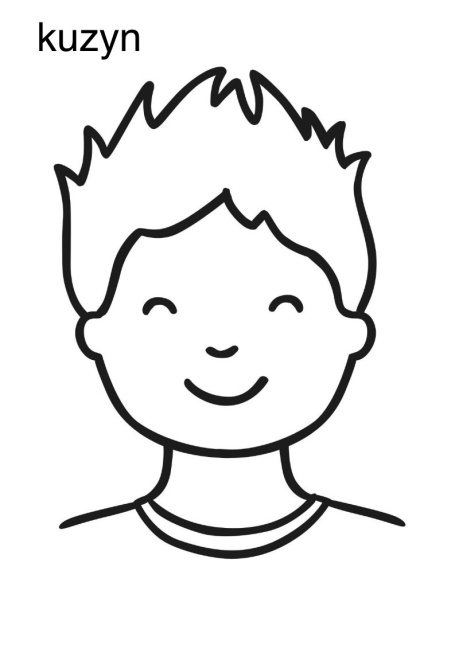 1. Opowiedz o swojej rodzinie:- Czy masz ciocię i wujka?- Jak ma na imię ciocia, a jak wujek?- Czy masz kuzyna? Jak ma na imię?- Czy masz kuzynkę? Jak ma na imię?2. Zamaluj sylaby, aby utworzyć słowa:                                       MAMA                                                                              TATA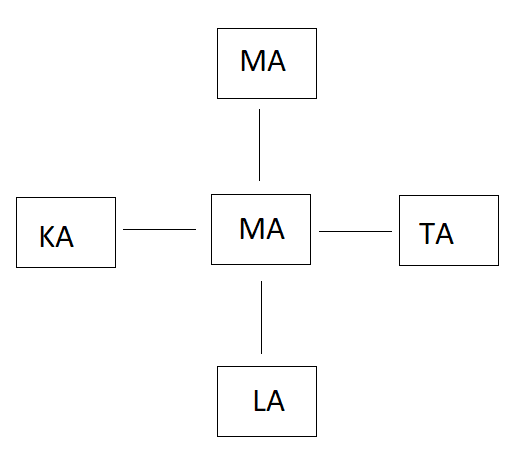 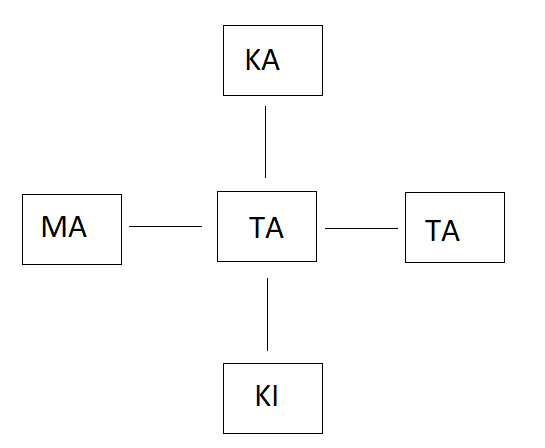                                         BABCIA                                                                            DZIADEK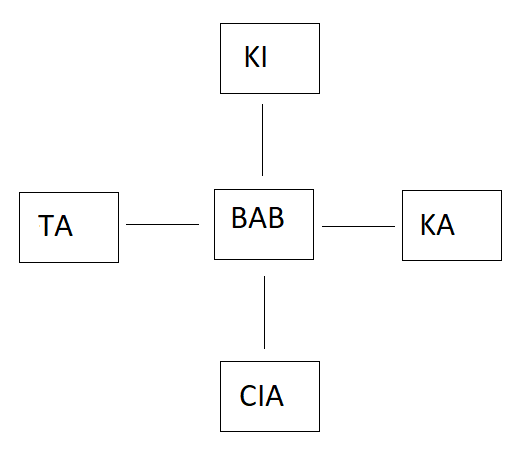 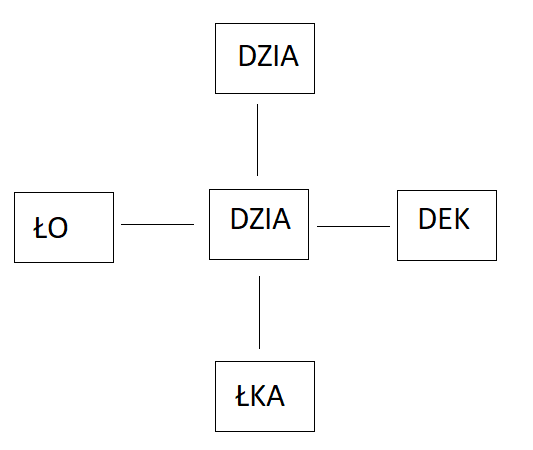 3. Powiedz kto w Twojej rodzinie jest najstarszy, a kto jest najmłodszy.4. Zakreśl na zielono osobę, która jest starsza.     czy     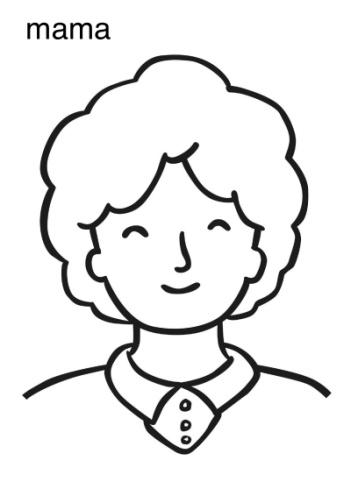 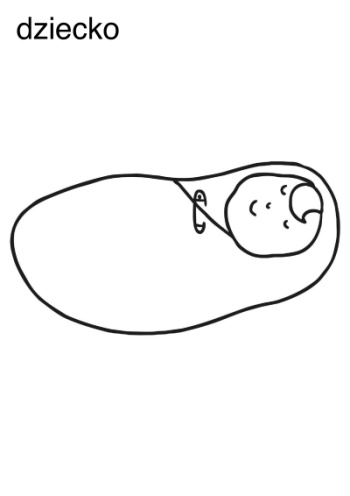     czy       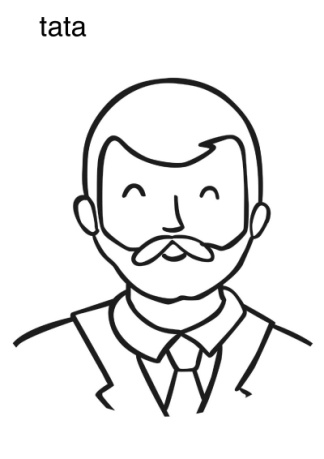 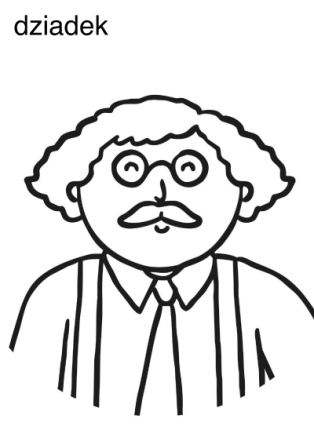     czy      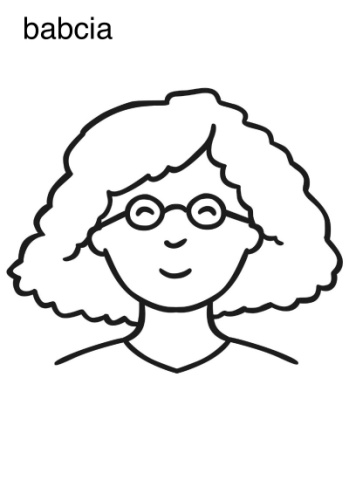 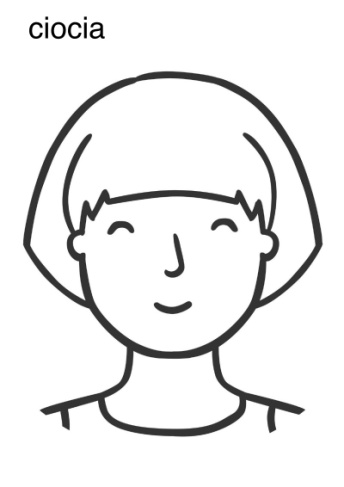 5. Poćwicz pisanie.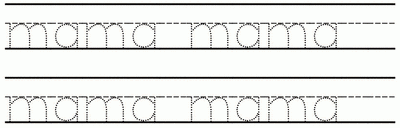 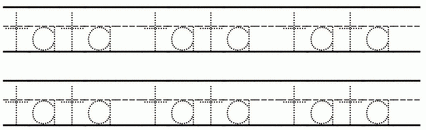 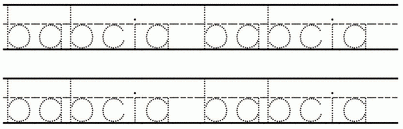 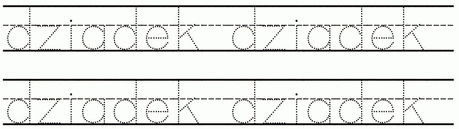 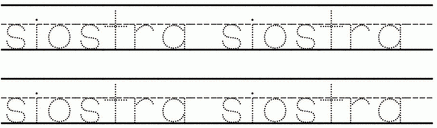 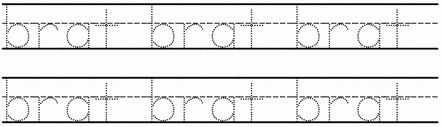 6. Dokończ zachowując rytm.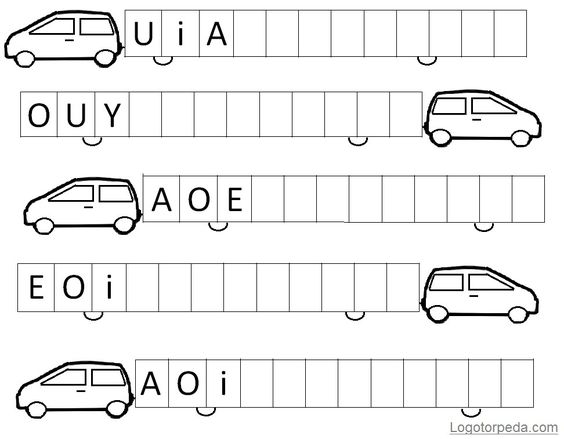 łatwiejsze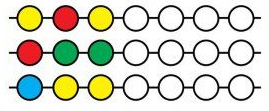 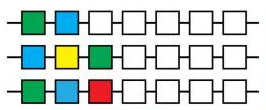 7. Wysłuchaj piosenki o rodzinie:https://www.youtube.com/watch?v=9CAEhPUDlA48. Wykonaj prezentację swojej rodziny w formie drzewa genealogicznego. W osobnym pliku dołączam gotowe szablony do tworzenia. Możesz wykorzystać zdjęcia swojej rodziny, ale jeżeli ich nie masz spróbuj z pomocą dorosłego narysować postacie i napisz ich imiona.